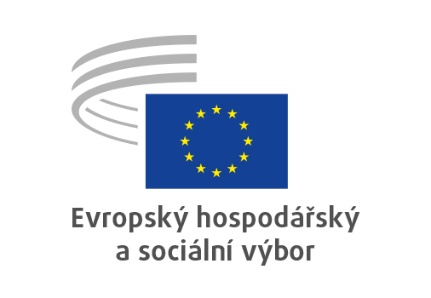 Skupina ad hoc
Konference o budoucnosti EvropyUSNESENÍ

Evropského hospodářského a sociálního výboru

Nový příběh pro EvropuUsnesení EHSV ke konferenci o budoucnosti Evropy_____________Zpravodajové: Stefano MALLIA (skupina I)Oliver RÖPKE (skupina II)Séamus BOLAND (skupina III)Evropský hospodářský a sociální výbor přijal na svém plenárním zasedání, které se konalo ve dnech 27. a 28. dubna 2021 (jednání dne 27. dubna), následující usnesení 228 hlasy pro, 1 hlas byl proti a 5 členů se zdrželo hlasování.Konference o budoucnosti Evropy (dále jen „konference“) poskytuje Evropě jedinečnou příležitost k tomu, aby obnovila kontakt a interakci s evropskými občany – a to i prostřednictvím subjektů občanské společnosti – a aby jim umožnila smysluplně se vyjádřit k jejich společné budoucnosti. Nastal čas dostát slibu článku 11 Smlouvy o EU a poskytnout občanům a reprezentativním sdružením možnost projevovat a veřejně si vyměňovat své názory na všechny oblasti činnosti Unie a udržovat otevřený, transparentní a pravidelný dialog s reprezentativními sdruženími a občanskou společností.Evropský hospodářský a sociální výbor (EHSV) se domnívá, že úspěch konference bude záviset mimo jiné na tom, zda se podaří předestřít nový příběh pro Evropu, a to takový, který bude vycházet z reality každodenního života a jejž evropští občané budou moci považovat za svůj. Takovýto příběh bude více než jen seznamem výdobytků. Bude konkrétním racionálním a emocionálním propojením mezi EU a jejími občany. U strategických témat je třeba vycházet ze společné perspektivy, aby se zabránilo hrozící Evropě à la carte. Cílem je znovu objevit a obnovit tolik potřebný pocit sounáležitosti založený na sdílených hodnotách. Ten bude pro Evropu novým impulsem, který jí pomůže čelit současným i budoucím výzvám.EHSV má hluboké vztahy se všemi sférami společnosti (zaměstnavateli, odborovými svazy i občanskou společností obecně) ve všech členských státech, a tudíž má nejlepší předpoklady k účinnému zapojení organizované občanské společnosti, neboť k tomu má k dispozici příslušné sítě. To je jeho nesporné know-how a jeho poslání. Zásadní význam má stálá účast EHSV v průběhu celého procesu konference, a to i v její výkonné radě.EHSV musí být plně zapojen do vedení konference. Je odhodlán přijít s rozhodnými a jasnými návrhy, které budou vycházet z toho, jaký příběh by podle něj EU měla psát a jak Unii vidí v následujících desetiletích. Výbor znovu vyjadřuje své pevné přesvědčení, že konference musí nabídnout návrhy a řešení, které budou pro občany EU znamenat skutečný hmatatelný přínos. Je tudíž nezbytné, aby konference dosáhla konkrétního a měřitelného pokroku a aby jejím vyústěním nebyly pouze nezávazné diskuse s občany, které nikam nepovedou. Správným směrem jde v tomto ohledu návrh místopředsedy Komise Šefčoviče, aby závěry konference byly zahrnuty do pracovního programu Komise na rok 2022. Jedná se o klíčový bod, na němž stojí důvěryhodnost a ambice celého tohoto politického procesu.V rámci vedení konference by měl být vymezen rozsah a účel zapojení občanů a občanské společnosti, což by bylo třeba uvést hned zpočátku. Bude-li znám účel nástrojů účasti, může to pomoci sladit cíle s dostupnými prostředky, a to jak z hlediska koncipování procesu, tak z hlediska rozpočtu. Vedení konference bude jistě muset využívat různých formátů a metod zapojení, a to v závislosti na tom, o jakou fázi a úroveň se v daném okamžiku bude jednat, a bude muset nalézt způsoby, jak oslovit ty Evropany, kteří nejsou sami motivováni k tomu, aby se angažovali. Příspěvky občanů a občanské společnosti by se měli zabývat politici a instituce, případně by se tyto příspěvky měli odrazit v rozhodnutích, jinak důvěra občanů v tyto postupy nejspíš oslabí. Očekávání nesmí být příliš vysoká. Mechanismus zpětné vazby zajistí, že nápady vyjádřené během konference a jejích akcí vyústí v konkrétní doporučení pro akce ze strany EU.Krátké lhůty konference představují omezení pro všechny účastníky. Konference by proto měla být chápána jako výchozí bod nepřetržitého procesu intenzivnější interakce s evropskými občany, který staví na tomto počátečním období. Této příležitosti by mělo být využito ke změně paradigmatu a úrovně ambicí napříč oblastmi politiky, včetně hospodářské, sociální a environmentální politiky.Po jednáních v rámci konference musí být podniknuta navazující opatření, přičemž přístup všech aktérů musí být otevřený, bez předem učiněných závěrů ohledně dalších kroků, a všechny možnosti musí být ve hře. V tomto ohledu byly v posledních letech zahájeny některé iniciativy a nástroje EU, které je nyní třeba provést. Mělo by být podporováno pravidelné sledování tohoto provádění a rovněž poskytnutí aktuálních informací o pokroku dosaženém na úrovni EU, pokud jde o přijatá opatření a dostupné nástroje.Nový příběh pro Evropu – Evropa: místo, kde je skvělé žít a vzkvétat V tomto kontextu navrhuje EHSV nový příběh pro Evropu, který propojí dalekou a nedávnou minulost Evropy s její současností a nabídne vizi budoucnosti, která bude založena na přeshraniční spolupráci a posílení vazeb mezi Evropany a bude vycházet z hodnot solidarity, sociální spravedlnosti, mezigenerační spolupráce, rovnosti žen a mužů, udržitelné prosperity a spravedlivé ekologické a digitální transformace. Je naprosto nezbytné využít veřejnou podporu pro tyto hodnoty k tomu, abychom přehodnotili naše modely růstu a správy a nasměrovali je k udržitelnosti, vybudovali rovnější společnost a zajistili, aby organizace občanské společnosti zaujímaly v tomto procesu rekonstrukce a oživení ústřední místo.Evropa, kterou naši občané potřebují, je Evropa, která:uznává, že občanská společnost je ochránkyní společného blaha a je nedílnou součástí procesu určování řešení společných výzev Evropy;zaměřuje se na spravedlivé a udržitelné oživení po krizi COVID-19, které připravuje půdu pro inkluzivnější společnost a buduje dlouhodobou konkurenceschopnost, přičemž plně zohledňuje vzájemně provázané sociální, hospodářské, demokratické, demografické a klimatické krize v členských státech EU, nutnost ekologické a digitální transformace a také dlouhodobější strukturální změny vyvolané pandemií. Evropské hospodářství je třeba plně podporovat, aby opět našlo půdu pod nohama, a to s ohledem na potřebu vzestupné konvergence, větší soudržnosti, sociální ochrany a posílených investic do veřejných služeb, na cíle udržitelného rozvoje a omezení chudoby;podporuje hospodářské a sociální oživení, podnikání, spravedlivou transformaci, vytváření kvalitních pracovních míst, vzdělávání a nabývání dovedností, inovace, investice do infrastruktury a sociální investice, dekarbonizaci, digitalizaci, dokončení jednotného trhu a hospodářskou a měnovou integraci;chrání všechny své občany, včetně těch nejvíce marginalizovaných, ochraňuje jejich zdraví a zaručuje jejich bezpečnost a dobré životní podmínky a chrání životní prostředí a biologickou rozmanitost;respektuje a podporuje rozmanitost, rovnost žen a mužů, základní práva, demokracii, sociální dialog a inkluzivní správu;prosazuje mír, bezpečnost a pokrok ve světě prostřednictvím multilateralismu, podpory demokracie a právního státu, lidských práv, sociálního dialogu, cílů udržitelného rozvoje, diplomacie a otevřeného, spravedlivého a udržitelného obchodu.EHSV jednomyslně uznává, že dvojí transformace – ekologická a digitální – má mimořádný význam pro posílení udržitelné konkurenceschopnosti a solidarity Evropy a její odolnosti při řešení budoucích krizí. Pandemie COVID-19 je nejhorší krizí, které EU od svého založení čelila. Kvůli této pandemii je ještě mnohem více zapotřebí, aby EU byla schopna poskytovat důrazné a soudržné odpovědi v zájmu zlepšení politického, zdravotního, hospodářského a sociálního rozměru EU. Konference poskytuje EU jedinečnou příležitost tohoto výsledku dosáhnout.Dopad onemocnění COVID-19 na naše občany, společnost a ekonomiky zvýraznil nutnost společného evropského přístupu. Pandemie ukázala, že je nanejvýš opodstatněné, aby se jednalo společně, avšak odhalila také slabiny, pokud jde o to, jak Evropa takovéto zásadní výzvy řeší. Ve věku „trvalé krize“ bude EU muset posílit své kapacity krize zvládat, chce-li dosáhnout výsledků, které si evropští občané přejí a zaslouží.Vzhledem k této krizi je nyní zcela zřejmé, že by EU měla věnovat větší úsilí tomu, aby podniky, pracovníci i lidé, kteří čelí chudobě a sociálnímu vyloučení, byli patřičně chráněni před dopadem nedávných a nadcházejících výzev. Stejně tak je kvůli onemocnění COVID-19 jasné, že je nutné podporovat udržitelnou konkurenceschopnost a že je v celé EU třeba zvýšit investice do kvalitního zdravotnictví, péče, vzdělávání a sociálních služeb. Zásadní význam bude mít další posílení koordinace v oblasti zdraví na úrovni EU, lepší řešení přeshraničních zdravotních hrozeb a posílení systémů zdravotní péče EU.EU se může spoléhat na své stěžejní silné stránky, jako je vnitřní trh, který je jedním z největších trhů na světě, nebo soubor nezpochybnitelných základních hodnot, které jsou nedílnou součástí evropské společnosti a demokracie, a na solidaritu, o níž svědčí ambiciózní Nástroj pro oživení a odolnost, který vyžaduje účinnou realizaci národních plánů pro oživení. Konečným cílem EU musí být posílení našeho modelu sociálně tržního hospodářství, v němž udržitelná konkurenceschopná ekonomika jde ruku v ruce s dobře rozvinutými sociálními politikami. Z toho vyplývá, že realizace Zelené dohody pro Evropu – kterou EHSV podporuje od samého počátku – představuje cestu kupředu. Zelená dohoda je novou evropskou strategií růstu, jejímž středobodem jsou prosperita, udržitelnost a sociální spravedlnost. Pro prosperující Evropu bude mít klíčový význam zajistit spravedlivý přechod ke klimaticky neutrálnímu způsobu života, podporovat kvalitní pracovní místa a prosazovat udržitelné podnikání a inovace, včetně oběhového hospodářství a sociální ekonomiky.EU však stojí před velkými výzvami: pandemie rozhodně neodstraní nerovnosti, naopak je ještě prohloubí, a to mezi členskými státy i v rámci jednotlivých států. Proto je třeba nezapomínat na to, že mince má dvě strany: je třeba dále posilovat udržitelnou konkurenceschopnost evropského hospodářství a podniků všech velikostí, zejména malých a středních podniků. Zároveň by Evropa měla přijmout za svůj ambicióznější a konkrétnější sociální rozměr, který nikoho neopomíná.Má-li EU chránit své hodnoty a plnit své priority, musí rovněž hrát pozitivní úlohu v mezinárodní hospodářské sféře. Ve světě, který se vyznačuje silnou konkurencí a napětím, a to nejen na hospodářské, ale i na politické úrovni, se EU musí stát globálním aktérem, který umí své zájmy a hodnoty hájit účinněji. Dosažení určité míry otevřené strategické autonomie v zájmu zachování schopnosti EU jednat v zásadních hospodářských oblastech musí být vyváženo ochotou spolupracovat s cílem pokročit s řešeními společných výzev, jako je změna klimatu, a posílit mnohostranný systém založený na pravidlech.Pandemie zdůraznila důležitost silné a odolné evropské průmyslové základny. Evropa musí mít ambiciózní průmyslovou politiku, která bude motorem souběžné transformace – směřující k digitalizaci a udržitelnosti – a zároveň posílí konkurenceschopnost Evropy v celosvětovém měřítku. Nová průmyslová politika opírající se o řadu různých politik (včetně politik v oblasti obchodu, dovedností, investic, výzkumu a energetiky) musí neustále předjímat, která odvětví a které hybné síly budou v budoucnu pro hospodářství klíčové, a vytvářet rámcové podmínky, včetně potřebných kvalifikačních profilů, aby si evropský průmysl mohl zachovat přední postavení, pokud jde o globální technologie a inovace, přičemž musí zajistit kvalitní pracovní místa a udržitelný růst pro Evropu. Dosáhne-li se současně konkurenceschopnosti, udržitelnosti a sociální spravedlnosti, zabezpečí to evropský socioekonomický model do budoucna.Je zásadní, aby EU využila této příležitosti k modernizaci a transformaci svých průmyslových odvětví a jejich dodavatelských řetězců tak, aby se zachovala jejich konkurenceschopnost ve světě s nižšími emisemi. Aby bylo možné reagovat na výzvy spojené s dlouhodobými transformacemi, budou muset tvůrci politik, sociální partneři, organizace občanské společnosti a klíčové zainteresované strany v daných zemích a regionech předjímat změny a aktivně přistupovat k řízení transformace. Klíčový význam pro to, aby se podnik s transformacemi vypořádal pokrokovým způsobem, má sociální dialog, informace, konzultace a zapojení pracovníků a organizací, jež je zastupují. To bude pro Evropu naprosto zásadní, neboť uspět může pouze tehdy, budou-li oživení a budoucí politiky zaměřeny v prvé řadě na podniky a pracovníky. Konkurenceschopnost a inkluzivnost musí jít ruku v ruce: členské státy, jež jsou z hospodářského hlediska nejvýkonnější, jsou ty s nejvyššími sociálními standardy, nikoli naopak.Úloha EHSVPro posílení úlohy EHSV je třeba prokázat jeho důležitost a přidanou hodnotu coby poradního orgánu, a to na základě jeho jedinečné úlohy spočívající v tom, že je mostem 1) mezi tvůrci politik a občanskou společností, 2) mezi různými aktéry občanské společnosti a 3) mezi aktéry na vnitrostátní i evropské úrovni. Zejména pak zahájit nadnárodní rozpravu, která vzájemně propojí evropské rozpravy probíhající na úrovni členských států.Postoj EHSV by měl být výsledkem skutečné diskuse vycházející z příspěvků subjektů občanské společnosti, která by měla být vedena „zdola nahoru“. To je jediný přístup, který zajistí, aby byla vzata v potaz všechna hlediska, a přinese jasné a efektivní výsledky.Navázat spolupráci s Výborem regionů (VR) a společně organizovat pracovní cesty v rámci iniciativy „Going local“, přičemž budou plně respektovány odlišné, ale vzájemně se doplňující oblasti působnosti obou institucí.EHSV má prostřednictvím svých členů na plenárním zasedání konference a prostřednictvím svých pozorovatelů ve výkonné radě jednat jako institucionální prostředník mezi konferencí a vnitrostátními organizacemi zastupujícími občanskou společnost. EHSV zřídil skupinu ad hoc, která rozhodla o plánu, jehož cíle jsou tyto:zlepšit způsoby zapojení subjektů občanské společnosti a navazování kontaktů s nimi, zejména prostřednictvím interakce s oblastmi, v nichž členové EHSV aktivně působí, a jejich aktivizace;vylepšit a posílit úlohu a vliv EHSV;poskytovat strukturovaný příspěvek ze strany občanské společnosti k tvorbě politik EU předkládáním příslušných návrhů Radě, Evropskému parlamentu a Evropské komisi ohledně toho, jak zlepšit fungování EU a činnost EHSV v rámci legislativního procesu.Informovat na plenárních zasedáních EHSV, jichž se účastní poslanci Evropského parlamentu, členové VR, komisaři a ministři Rady, o diskusích a dialozích v členských státech a v rámci konference.ZávěryBudoucnost, jakou chceme: občanská společnost v čele úsilíEHSV se domnívá, že je zapotřebí silný společný příběh pro Evropskou unii.V tomto smyslu se na Evropu musí pohlížet jako na 1) strážkyni sdílených základních hodnot, jako je svoboda, demokracie, lidská práva a právní stát, 2) globální propagátorku udržitelnosti, otevřeného a spravedlivého obchodu a multilateralismu, 3) ideální místo pro jedinečný hospodářský a sociální model založený na spravedlivé soutěži a solidaritě v oblasti bez vnitřních hranic a 4) hnací sílu udržitelné prosperity. Středobodem přitom musí být silná evropská občanská společnost.Konference o budoucnosti Evropy by měla být nástrojem, jehož prostřednictvím můžeme v EU dosáhnout dlouhodobých změn, včetně intenzivnějšího a smysluplnějšího zapojení občanů a organizované občanské společnosti do evropské veřejné sféry. Prvním krokem v tomto procesu musí být to, že občanská společnost bude pracovat v rámci partnerství, úzce spolupracovat, vytvářet sítě, vyměňovat si osvědčené postupy a usilovat o konsensus.Organizace občanské společnosti mají zásadní význam při hledání řešení současných výzev. EHSV požaduje, aby EU a vnitrostátní orgány uznaly stěžejní úlohu organizované občanské společnosti při budování důvěry a utváření veřejného mínění a její roli coby pozitivního činitele změn. Je rovněž nezbytné, aby EU podporovala klíčovou úlohu, kterou organizace občanské společnosti hrají při prosazování a hájení evropských hodnot, demokracie, základních práv a právního státu proti sílícím antiliberálním tendencím, populismu a „zužování občanského prostoru“.Klíčem k obnově EU a socioekonomické rekonstrukci bude zajištění toho, aby všechny části společnosti byly účinně zapojeny do společného navrhování, společné účasti, společného provádění a společného hodnocení, pokud jde o politiky EU, zejména o národní plány pro oživení a odolnost a také budoucí národní programy reforem, a to za využití stávajících konzultačních struktur, jako je proces evropského semestru, a při výslovném uznání občanské společnosti jako kritického prováděcího partnera a příjemce.Promýšlení a budování této odolné, rovné a udržitelné společnosti bude vyžadovat iniciativy vycházející zdola, jež budou obsahovat nové definice blahobytu a rozvoje – které se nebudou omezovat na hrubý domácí produkt (HDP) –, a zároveň budou respektovat názory a práva občanů. Kromě toho je naprosto nezbytné, aby omezení práv zavedená během pandemie COVID-19 nepokračovala i po této pandemii.Dále pak EHSV považuje za zásadní i to, aby navrhovaná opatření a politické kroky byly neustále hodnoceny. EHSV bude k tomuto procesu významně přispívat, a to na základě svých zkušeností a know-how v oblasti dialogů s občany napříč celou společností ve všech členských státech EU.V Bruselu dne 27. dubna 2021Christa SCHWENGpředsedkyně Evropského hospodářského a sociálního výboru_____________